	   Sunday, June 23, 2013	   Monday, June 24, 2013	   Tuesday, June 25, 2013	   Wednesday, June 26, 2013	   Thursday, June 27, 2013	   Friday, June 28, 2013	   Saturday, June 29, 20136:00AMHome Shopping  Shopping program.7:00AMNaked City: The Deadly Guinea Pig (R)  Former prisoners of a concentration camp target their Nazi captors for revenge and for the huge dollar amount in their possession. Starring HORACE MCMAHON, PAUL BURKE, HARRY BELLAVER and NANCY MALONE.PG8:00AMAnimal Academy (R)    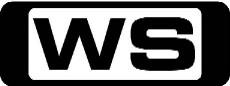 Tamsin Orr-Walker researches the cheeky Kea in the Nelson Ranges, Rachel Prince has 35 rats in her living room and Resident Vet Deborah gives us some tips to help fight pet Obesity.PG8:30AMHome Shopping  Shopping program.9:30AMWimbledon 2013 - Preview    **PREMIERE**Ahead of the 127th Wimbledon Championships, take a look at this year's contenders. Will Djokovic cement his number one ranking? Can Serena Williams take out the title again?G10:00AMWimbledon 2013 - The Film   **PREMIERE**On the eve of Wimbledon 2013, see the highlights of last year's grand slam, including interviews with the Champions and highlights of the best action from the famous grass courts.PG 11:00AMJames Martin's Brittany: Vannes (R)    James and Martin Blunos are inspired by the fresh seafood and create a creamy seafood pot-au-feu and delicious cod cheeks in beer batter.PG11:30AMTake on the Takeaway: Antonio Carluccio (R)    Join Antonio Carluccio as he heads to Edinburgh to demonstrate to Scott and Dave how to cook their own pasta for a change. Will Antonio beat their famous local takeaway on price, speed and taste?PG12:00PMGary Rhodes' Local Food Heroes: Midlands (R)    Join renowned chef Gary Rhodes in his search to find those that go the extra mile in the name of high quality local food.G1:00PMChefs: Put Your Money Where Your Mouth Is: The Compasses (R)    Putting their reputations and their own money on the line, two celebrity chefs go head-to-head buying food, preparing dishes and selling them to diners at some of the country's most diverse restaurants.PG2:00PMHome and Away Catch-Up (R) (HAW6-911-915) 'CC'    Miss Home and Away this week? Catch up on 7TWO!PG  (V,A)4:15PM7TWO Sunday Movie Matinee: My Girl 2 (R) (1994)  Vada goes to Los Angeles to see her uncle with hopes of finding out more about her late mother. Starring DAN AYKROYD, JAMIE LEE CURTIS, ANNA CHLUMSKY, AUSTIN O'BRIEN and RICHARD MASUR.PG  (L)6:30PMThe Vicar Of Dibley: Election (R) 'CC'  David has been the Councillor in a safe Conservative seat for a number of years, that is until the new Vicar arrived. Starring DAWN FRENCH, GARY WALDHORN, JAMES FLEET, EMMA CHAMBERS and JOHN BLUTHAL.PG7:10PMFawlty Towers: Gourmet Night (R) 'CC'  The Torquay society turns out for a special gourmet night at Fawlty Towers. Expectations are high but unfortunately, so is the chef. Starring JOHN CLEESE, PRUNELLA SCALES, ANDREW SACHS, CONNIE BOOTH and GILLY FLOWER.PG7:45PMHomes Under The Hammer    **NEW EPISODE**Martin & Lucy visit a terraced house in Derby, a property in Kent and a cottage in rural Devon.G9:00PMEscape To The Country: Norfolk    **NEW EPISODE** **DOUBLE EPISODE**Jules Hudson is house hunting in Norfolk with a couple keen to find a detached home.G10:00PMEscape To The Country: Stone (R)    **DOUBLE EPISODE**Denise takes a tour of some of the most beautiful stone built properties in the UK.G11:00PMNeighbours at War: Burnley Tce (R)  **DOUBLE EPISODE**A dispute of epic proportions is festering in the shadow of Mt Eden. A couple's renovation of their dream home has gone horribly wrong and their neighbours aren't happy about it.PG11:30PMNeighbours at War: North Shore Special (R)  **DOUBLE EPISODE**On Auckland's North Shore, residents are divided over cats behind some shops, with passionate campaigners trying to protect a colony of strays.PG12:00AMThe Shield: Fire In The Hole (R) 'CC'    As Vic tries to sidetrack the money train investigation, Claudette goes undercover to crack a child porn ring. Starring MICHAEL CHIKLIS, CCH POUNDER, BENITO MARTINEZ, WALTON GOGGINS and JAY KARNES.MA  (V,A)1:00AMChefs: Put Your Money Where Your Mouth Is: The Compasses (R)    Putting their reputations and their own money on the line, two celebrity chefs go head-to-head buying food, preparing dishes and selling them to diners at some of the country's most diverse restaurants.PG2:00AMTake on the Takeaway: Antonio Carluccio (R)    Join Antonio Carluccio as he heads to Edinburgh to demonstrate to Scott and Dave how to cook their own pasta for a change. Will Antonio beat their famous local takeaway on price, speed and taste?PG2:30AMThe Bill: Common Language (R) 'CC'  A young Russian girl leads Smith out of a nightclub, where he is promptly attacked by three men. Despite Smith's protests, Chandler assigns Cullen to investigate the assault. Starring TONY O'CALLAGHAN, JEFF STEWART, ALEX WALKINSHAW, SIMON ROUSE and JOY BROOK.M3:30AMThe Bill: P.C. Smith (R) 'CC'  Hoping it will convince Chandler to endorse his transfer to SO19, Smith and Klein offer to 'babysit' the victim of a bashing who is reluctantly testifying against his assailant in court the next day. Starring TONY O'CALLAGHAN, JEFF STEWART, ALEX WALKINSHAW, SIMON ROUSE and JOY BROOK.M4:30AMGary Rhodes' Local Food Heroes: Midlands (R)    Join renowned chef Gary Rhodes in his search to find those that go the extra mile in the name of high quality local food.G5:30AMJames Martin's Brittany: Pornic (R)    James is joined by guest chef Martin Blunos in the seaside town of Pornic, where they prepare a 'fishy heaven' dish of scallops with a shrimp butter, and James' Pornic strawberry tart.PG6:00AMHome Shopping  Shopping program.6:30AMHome Shopping  Home Shopping7:00AMErky Perky: Bug House / Perky In Charge (R) 'CC'    Erky and Perky are two bickering, lazy bugs who suddenly find themselves in the Land of Kitchen and must find a way to get to food.C7:30AMLab Rats (R) 'CC'    Science has never been so exciting, funny or messy! Lab Rats Challenge is a fast and furious science-based game show for kids.C8:00AMToybox: Trophy Strife (R) 'CC'    Watch the toys come alive when we open the lid to a fantasy world full of fun, music, learning and adventure!P8:30AMDesigning Women: Sex And The Single Woman (R)  When her ex-husband comes over, Carlene spends the night with him but feels terrible when she realises she doesn't love him anymore. Starring DIXIE CARTER, ANNIE POTTS, JAN HOOKS, JUDITH IVEY and MESHACH TAYLOR.PG9:00AMHome and Away - The Early Years (R) 'CC'  Why is Sophie so frightened? What will happen to Josh's plans to join the Surf Club? Starring KATE RITCHIE, NICOLLE DICKSON, JUDY NUNN, RAY MEAGHER and NORMAN COBURN.G9:30AMSons And Daughters (R) 'CC'  The mystery author is revealed...and everyone gets a shock. Starring PAT MCDONALD, IAN RAWLINGS, LEILA HAYES, BRIAN BLAIN and DANNY ROBERTS.G10:00AMCoronation Street    Bev's disbelieving about Shelley's plastic surgery. Sean gives Betty a new kitten.PG (A)10:30AMStep By Step: Torn Between Two Mothers (R)  Frank's mother visits and cause problems with Carol. Starring PATRICK DUFFY, SUZANNE SOMERS, STACI KEANAN, SASHA MITCHELL and BRANDON CALL.G11:00AMThe Martha Stewart Show: Crumb Cake With Actor Terry Crews (R)    A recipe for New York-style crumb cake, a guide to early-spring snowdrop plants and how to restore tile surfaces.G12:00PMHart To Hart: Cop Out (R)  The Harts pursue a serial killer that preys on prostitutes, unaware that it's really a vice squad detective. Starring ROBERT WAGNER, STEFANIE POWERS and LIONEL STANDER.PG1:00PMSeaChange: Balls And Figgin' Good Luck (R) 'CC'  A local teenager dies, and the coronial inquest is a struggle for all. Laura must bring together a town in mourning, Rupert now fears death, and Bob is struggling to connect with his children. Starring BRUCE ALEXANDER, SIGRID THORNTON, JOHN HOWARD, CASSANDRA MAGRATH and KANE MCNAY.PG2:00PM7TWO Mid Arvo Movie: California Suite (R) (1978)  Based on Neil Simon's comedy play containing four separate stories that take place in the famous Beverly Hills Hotel. Starring JANE FONDA, ALAN ALDA, WALTER MATTHAU, BILL COSBY and MICHAEL CAINE.PG  (L,S)4:30PMPerfect Strangers: Out Of Sync (R)  Balki meets Enright, a manager and producer for recording artists. Enright wants to make Balki a star! Starring BRONSON PINCHOT, MARK LINN-BAKER, MELANIE WILSON, REBECA ARTHUR and IAN PATRICK WILLIAMS.G5:00PMThe Hogan Family: Tracks Of My Tears (R)  Sandy agrees to watch Richard's dog from hell, while Willie asks David to be his coach for a track meet. Starring SANDY DUNCAN, JASON BATEMAN, JEREMY LICHT, DANNY PONCE and JOSH TAYLOR.PG5:30PMHomes Under The Hammer (R)    Martin and Lucy visit an ex miners cottage in Country Durham, a rundown bungalow next to a farm in Devon and a three bedroom house in Shropshire.G6:30PMBargain Hunt: London Alfies 17 (R)    Two teams are each given two-hundred pounds and have to find a bargain at an antiques fair to later sell at an auction for a profit.G7:30PMMighty Ships: Christobal Colon (R) 'CC'    Jump aboard the Cristobal Colon, aka, Christopher Columbus, the world's newest, largest, hi-tech ocean dredger.G8:30PMWimbledon 2013 - Day 1    **LIVE FROM THE FIRST SERVE**Live coverage of the oldest and most prestigious tennis tournament in the world, Wimbledon. Hosted by Todd Woodbridge, with expert commentary from John Newcombe, Rennae Stubbs, Sam Smith and Geoff Masters.11:45PM7TWO Late Movie: Flight 93 (R) (2006)    A stirring story of the brave passengers and crew aboard the hijacked United Airlines Flight 93 on September 11, 2001. Starring JEFFREY NORDLING, TY OLSSON, BRENNAN ELLIOTT, COLIN GLAZER and KENDALL CROSS.PG  (A,V)1:45AMHart To Hart: Cop Out (R)  The Harts pursue a serial killer that preys on prostitutes, unaware that it's really a vice squad detective. Starring ROBERT WAGNER, STEFANIE POWERS and LIONEL STANDER.PG3:00AMThe Martha Stewart Show: Crumb Cake With Actor Terry Crews (R)    A recipe for New York-style crumb cake, a guide to early-spring snowdrop plants and how to restore tile surfaces.G4:00AMThe Bill: Family Honour (R) 'CC'  Ackland is called to the house of local MP Stephen Hadley and his wife Fiona, where their infant child has died of serious injuries. Starring TONY O'CALLAGHAN, JEFF STEWART, ALEX WALKINSHAW, SIMON ROUSE and JOY BROOK.M5:00AMCoronation Street    (R)Bev's disbelieving about Shelley's plastic surgery. Sean gives Betty a new kitten.PG (A)5:30AMHarry's Practice (R)  Join Dr Harry Cooper and Dr Katrina Warren for everything you need to know about animals.G6:00AMHome Shopping  Shopping program.6:30AMHome Shopping  Home Shopping7:00AMErky Perky: Magic Box / Bugliebeard (R) 'CC'    Erky and Perky are two bickering, lazy bugs who suddenly find themselves in the Land of Kitchen and must find a way to get to food.C7:30AMLab Rats (R) 'CC'    Science has never been so exciting, funny or messy! Lab Rats Challenge is a fast and furious science-based game show for kids.C8:00AMToybox: Tina's Lost Friend (R) 'CC'    Watch the toys come alive when we open the lid to a fantasy world full of fun, music, learning and adventure!P8:30AMDesigning Women: Mary Jo Vs The Terminator (R)  Mary Jo tells Julia off hours before the two are to appear together in a charity fashion show. Starring DIXIE CARTER, ANNIE POTTS, JAN HOOKS, JUDITH IVEY and MESHACH TAYLOR.PG9:00AMHome and Away - The Early Years (R) 'CC'  What will be the result of Sophie's pregnancy test? Should Fin start seeing Josh? Starring KATE RITCHIE, NICOLLE DICKSON, JUDY NUNN, RAY MEAGHER and NORMAN COBURN.G9:30AMSons And Daughters (R) 'CC'  Gordon and Beryl's big day is marred by an unwelcome guest.G10:00AMCoronation Street    Bev reports Charlie to the police. Ken and Bob engineer a meal together with Deirdre and Liz.PG (A)10:30AMStep By Step: Snow Bunnies (R)  Al spies on her boyfriend when Frank forbids her from going on a ski weekend with him. Starring PATRICK DUFFY, SUZANNE SOMERS, STACI KEANAN, SASHA MITCHELL and BRANDON CALL.G11:00AMThe Martha Stewart Show: The India Show (R)    Fashion designer Naeem Khan's favourite curry dish, a recipe for pan- seared duck and cauliflower and the healing power of turmeric with yoga instructor Sophie Herbert.G12:00PMHart To Hart: Max In Love (R)  Max falls in love, unaware that his new girlfriend is part of a burglary ring that robbed the Hart mansion. Starring ROBERT WAGNER, STEFANIE POWERS and LIONEL STANDER.PG1:00PMSeaChange: The Accidental Activist (R) 'CC'  Bob supports a housing development on a local make-out point. His own son Craig, however, decides to join the environmental opponents, earning him respect in Miranda's eyes, and anger in Bob's. Starring BRUCE ALEXANDER, SIGRID THORNTON, JOHN HOWARD, CASSANDRA MAGRATH and KANE MCNAY.PG2:00PM7TWO Mid Arvo Movie: Bingo (R) (1991)  Bingo the dog and young Chuckie become the best of friends. But when Chuckie moves away, the two embark on a quest to be reunited. Starring CINDY WILLIAMS, ROBERT J STEINMILLER JR, JOE GUZALDO, JANET WRIGHT and SUZIE PLAKSON.PG  (V,L)4:00PMMad About You: Two Tickets To Paradise (R) 'CC'  Paul and Jamie get carried away when they masquerade as his parents in order to take an all expenses paid vacation. Starring HELEN HUNT, PAUL REISER, JOHN PANKOW, LEILA KENZLE and ANN RAMSEY.PG4:30PMPerfect Strangers: See How They Run (R)  When Balki decides to run for student body president at the college he attends, Larry begs to be his campaign manager. Despite Balki's misgivings, he relents but warns Larry not to go overboard. Starring BRONSON PINCHOT, MARK LINN-BAKER, MELANIE WILSON, REBECA ARTHUR and BELITA MORENO.G5:00PMThe Hogan Family: The Rivals (R)  Mark and Willie vie for the affections of the same girl, while David is less than successful in assembling an exercise bike for Sandy. Starring SANDY DUNCAN, JASON BATEMAN, JEREMY LICHT, DANNY PONCE and KIM VALENTINE.PG5:30PMHomes Under The Hammer (R)    Martin and Lucy visit a three bedroom detached house in Stafford that is perfect for a DIY enthusiast, a flat in Camden with a few cracks and a grade two listed property in Cornwall.G6:30PMBargain Hunt: Wetherby 6 (R)    Two teams compete to make the most profit when they buy antiques at a fair which are later sold at an auction.G7:30PMHighway Patrol: Lamp Post (R) 'CC'    Senior Constable McCran is called to find a driver who's crashed and fled the scene. Once found, the driver admits he's had too much to drink.PG8:00PMMotorway Patrol: Blood Bank (R) 'CC'    Tonight, see brazen thieves in action; a car catapults off the motorway; an uncooperative drunk; and a lucky escape for a hitchhiker.PG  (L)8:30PMWimbledon 2013 - Day 2    **LIVE FROM THE FIRST SERVE**Live coverage of the oldest and most prestigious tennis tournament in the world, Wimbledon. Hosted by Todd Woodbridge, with expert commentary from John Newcombe, Rennae Stubbs, Sam Smith and Geoff Masters.11:15PMHomes Under The Hammer    Martin & Lucy visit a two bedroom house in Stoke-on-Trent, a one bedroom second floor flat and a house in Couper Angus.G12:30AMBargain Hunt: Wetherby 6 (R)    Two teams compete to make the most profit when they buy antiques at a fair which are later sold at an auction.G1:30AMHart To Hart: Max In Love (R)  Max falls in love, unaware that his new girlfriend is part of a burglary ring that robbed the Hart mansion. Starring ROBERT WAGNER, STEFANIE POWERS and LIONEL STANDER.PG2:30AMMad About You: Two Tickets To Paradise (R) 'CC'  Paul and Jamie get carried away when they masquerade as his parents in order to take an all expenses paid vacation. Starring HELEN HUNT, PAUL REISER, JOHN PANKOW, LEILA KENZLE and ANN RAMSEY.PG3:00AMThe Martha Stewart Show: The India Show (R)    Fashion designer Naeem Khan's favourite curry dish, a recipe for pan- seared duck and cauliflower and the healing power of turmeric with yoga instructor Sophie Herbert.G4:00AMThe Bill: Words Of Wisdom (R) 'CC'  After an ear-bending from Marsha Harris, Chandler is determined to bring to an end the one-boy crime wave on the Larkmead Estate caused by resident hooligan Peter Rogers. Starring TONY O'CALLAGHAN, JEFF STEWART, ALEX WALKINSHAW, SIMON ROUSE and JOY BROOK.M5:00AMCoronation Street    (R)Bev reports Charlie to the police. Ken and Bob engineer a meal together with Deirdre and Liz.PG (A)5:30AMHarry's Practice (R)  Join Dr Harry Cooper and Dr Katrina Warren for everything you need to know about animals.G6:00AMHome Shopping  Shopping program.6:30AMHome Shopping  Home Shopping7:00AMErky Perky: Pancake On The Fan / Swat! (R) 'CC'    Erky and Perky are two bickering, lazy bugs who suddenly find themselves in the Land of Kitchen and must find a way to get to food.C7:30AMLab Rats (R) 'CC'    Science has never been so exciting, funny or messy! Lab Rats Challenge is a fast and furious science-based game show for kids.C8:00AMToybox: Tickled Pink (R) 'CC'    Watch the toys come alive when we open the lid to a fantasy world full of fun, music, learning and adventure!P8:30AMDesigning Women: On The Road Again (R)  Mary Jo agrees to drive with Julia to Nashville to meet her new beau, but when Bernice tags along, the trip turns into hell. Starring DIXIE CARTER, ANNIE POTTS, JAN HOOKS, JUDITH IVEY and MESHACH TAYLOR.PG9:00AMHome and Away - The Early Years (R) 'CC'  What is Simon's family secret? Why is Fin leading Simon on? Starring KATE RITCHIE, NICOLLE DICKSON, JUDY NUNN, RAY MEAGHER and NORMAN COBURN.G9:30AMSons And Daughters (R) 'CC'  Susan finally drives Wayne over the edge.  Doug finds it hard to swallow Caroline's success. Starring PAT MCDONALD, IAN RAWLINGS, LEILA HAYES, BRIAN BLAIN and DANNY ROBERTS.G10:00AMCoronation Street    Maria's still angry at her parents. Shelley regrets falling out with Ciaran.PG10:30AMStep By Step: Secret Admirer (R)  Cody tries to make Dana feel less lonely on Valentine's Day by sending her anonymous love letters. Carol is put in jail, and it's Frank's fault. Starring PATRICK DUFFY, SUZANNE SOMERS, STACI KEANAN, SASHA MITCHELL and BRANDON CALL.G11:00AMThe Martha Stewart Show: Joan And Melissa Rivers (R)    Hanger steak and shoestring fries with Joan and Melissa Rivers, an allergen- friendly recipe for blueberry cake with baker Lori Sandler and easing the severity of allergies with Dr Dean Mitchell.G12:00PMHart To Hart: A New Kind Of High (R)  The death of a scientist at a chemical company risks exposing a pair of chemists who have created a powerful new hallucinogen. Starring ROBERT WAGNER, STEFANIE POWERS and LIONEL STANDER.PG1:00PMSeaChange: Love Me Or Leave Me (R) 'CC'  Dan finds himself in a moral dilemma when an old friend is charged with assaulting his wife. The rest of the town is busy preparing for the annual performance by the Pearl Bay Thespians. Starring BRUCE ALEXANDER, SIGRID THORNTON, JOHN HOWARD, CASSANDRA MAGRATH and KANE MCNAY.PG2:00PM7TWO Mid Arvo Movie: The Baby-Sitters Club (R) (1995)    Seven girls work over the summer in a self-established baby sitters club. Facing multiple crises, will their friendship survive? Starring RACHEL LEIGH COOK, LARISA OJEYNIK, ELLEN BURSTYN, SCHUYLER FISK and BRE BLAIR.G4:00PMMad About You: Money Changes Everything (R) 'CC'  Paul is nervous when Ira's ex-wife suddenly returns right when things between Ira and his new girlfriend are going so well. Starring HELEN HUNT, PAUL REISER, JOHN PANKOW, LEILA KENZLE and ANN RAMSEY.PG4:30PMPerfect Strangers: Climb Every Billboard (R)  While doing a promotion for their boss, Larry and Balki get stuck on a billboard with a rotating windmill and have to be rescued. Starring BRONSON PINCHOT, MARK LINN-BAKER, MELANIE WILSON, REBECA ARTHUR and F J O’NEIL.G5:00PMThe Hogan Family: License To Drive (R)  David's video camera is in everyone's face when he must do a report for class.  Mark's confidence is shaken when he has an accident when taking a driving test. Starring SANDY DUNCAN, JASON BATEMAN, JEREMY LICHT, DANNY PONCE and JAMES AVERY.PG5:30PMHomes Under The Hammer (R)    Martin and Lucy visit a property in Nottingham, an attractive two-bedroom semi in Kent which needs a little love and care and an ex-council first-floor flat in Shropshire.G6:30PMBargain Hunt: Cumbria 8 (R)    Two teams challenge each other scouring an antiques fair for items to sell at auction. Which team will make the largest profit?G7:30PMBorder Security USA (R) 'CC'    Officers track a couple's suspicious travel movements while a detector dog reacts to a car travelling from Mexico.PG8:00PMSCU: Serious Crash Unit: Silverdale (R) 'CC'    On a bright summer morning, 40-year-old Mark Bailey says goodbye to his wife Helen. The road is clear, but Mark is about to lose his life.PG8:30PMWimbledon 2013 - Day 3    **LIVE FROM THE FIRST SERVE**Live coverage of the oldest and most prestigious tennis tournament in the world, Wimbledon. Hosted by Todd Woodbridge, with expert commentary from John Newcombe, Rennae Stubbs, Sam Smith and Geoff Masters.12:15AMThe Bill: Happy And Glorious - Part 2 (R) 'CC'  Deciding to skip the party, Hollis goes to visit Doreen, but finds her dead in her flat. Starring TONY O'CALLAGHAN, JEFF STEWART, ALEX WALKINSHAW, SIMON ROUSE and JOY BROOK.M1:15AMNeighbours at War: Takaka (R)  The bitter feud in Golden Bay between American alternative lifestylers and their Kiwi neighbours over the location of a water tank. And the young heavy metal musicians living in fear in Tauranga.PG2:00AMHart To Hart: A New Kind Of High (R)  The death of a scientist at a chemical company risks exposing a pair of chemists who have created a powerful new hallucinogen. Starring ROBERT WAGNER, STEFANIE POWERS and LIONEL STANDER.PG3:00AMThe Martha Stewart Show: Joan And Melissa Rivers (R)    Hanger steak and shoestring fries with Joan and Melissa Rivers, an allergen- friendly recipe for blueberry cake with baker Lori Sandler and easing the severity of allergies with Dr Dean Mitchell.G4:00AMThe Bill: Out Of The Frying Pan (R) 'CC'  There's a war brewing on Sun Hill turf between rival hot dog vendors, one of whom is Riley's brother Joe. Starring TONY O'CALLAGHAN, JEFF STEWART, ALEX WALKINSHAW, SIMON ROUSE and JOY BROOK.M5:00AMCoronation Street    (R)Maria's still angry at her parents. Shelley regrets falling out with Ciaran.PG5:30AMHarry's Practice (R)  Join Dr Harry Cooper and Dr Katrina Warren for everything you need to know about animals.G6:00AMHome Shopping  Shopping program.6:30AMHome Shopping  Home Shopping7:00AMErky Perky: Future Crumb / Paddle Whacker (R) 'CC'    Erky and Perky are two bickering, lazy bugs who suddenly find themselves in the Land of Kitchen and must find a way to get to food.C7:30AMLab Rats (R) 'CC'    Science has never been so exciting, funny or messy! Lab Rats Challenge is a fast and furious science-based game show for kids.C8:00AMToybox: Clever Cape (R) 'CC'    Watch the toys come alive when we open the lid to a fantasy world full of fun, music, learning and adventure!P8:30AMDesigning Women: Screaming Passage (R)  When Julia learns that she is going through the change of life, she prepares herself and her friends for a hormonal adventure. Starring DIXIE CARTER, ANNIE POTTS, JAN HOOKS, JUDITH IVEY and MESHACH TAYLOR.PG9:00AMHome and Away - The Early Years (R) 'CC'  Should Nick involve Donald in his police work? What surprises does Bobby have for Greg? Starring KATE RITCHIE, NICOLLE DICKSON, JUDY NUNN, RAY MEAGHER and NORMAN COBURN.G9:30AMSons And Daughters (R) 'CC'  Wayne's actions result in a personal tragedy for Susan.G10:00AMCoronation Street    Roy and Hayley discuss the Amy situation. Mike continues to be forgetful.PG10:30AMStep By Step: Forever Young (R)  Frank and Carol try to be youthful and hip like the parents in Lilly's play group, with painful results. Starring PATRICK DUFFY, SUZANNE SOMERS, STACI KEANAN, SASHA MITCHELL and BRANDON CALL.G11:00AMThe Martha Stewart Show: Food From Around The World (R)    International recipes include pickled fish and peri peri beef salad, Vietnamese noodle soup with Martha's in-house chef Thomas Joseph and Martha's Chinese stir-fried squid.G12:00PMHart To Hart: With This Gun, I Thee Wed (R)  A suspicious invitation to the wedding of Jonathan's former girlfriend exposes an extortion scheme. Starring ROBERT WAGNER, STEFANIE POWERS and LIONEL STANDER.PG1:00PMSeaChange: Perchance To Dream (R) 'CC'  The Gibsons return to the city for Jack's fraud trial, where they must consider their futures, and Jack makes a stand to return to Laura's life. Starring BRUCE ALEXANDER, SIGRID THORNTON, JOHN HOWARD, CASSANDRA MAGRATH and KANE MCNAY.PG2:00PM7TWO Mid Arvo Movie: The Swan Princess (R) (1994)    A heart-warming story of a beautiful princess, Odette, who is transformed into a swan by the evil sorcerer. Featuring the voices of LIZ CALLAWAY, DAVIS GAINES, BRIAN NISSEN, JACK PALANCE, MCGILLIN HOWARD and JOHN CLEESE.G4:00PMMad About You: Cake Fear (R) 'CC'  Anxiety over his birthday causes Paul to recall some notable past birthday disasters. Starring HELEN HUNT, PAUL REISER, JOHN PANKOW, LEILA KENZLE and ANN RAMSEY.PG4:30PMHomes Under The Hammer (R)    Martin and Lucy visit a three-bedroom Devon property requiring a simple re- paint job, a Kent semi with great proportions and Martin enters a time warp in Telford.PG5:30PMBargain Hunt: Ardingly 2 (R)    Which team will find a hidden gem and walk away today's daily winner?G6:30PM7TWO Thursday Movie: Weekend At Bernie's (R) (1989)    Two enterprising insurance company employees try to pretend that their murdered employer is really alive, but the murderer is out to 'finish him off.' Starring ANDREW MCCARTHY, JONATHAN SILVERMAN, CATHERINE MARY STEWART, TERRY KISER, DON CALFA and CATHERINE PARKS.PG  (S,L,V)8:30PMWimbledon 2013 - Day 4    **LIVE FROM THE FIRST SERVE**Live coverage of the oldest and most prestigious tennis tournament in the world, Wimbledon. Hosted by Todd Woodbridge, with expert commentary from John Newcombe, Rennae Stubbs, Sam Smith and Geoff Masters.11:00PMNeighbours at War: Don Hedges (R)  **DOUBLE EPISODE**Whangarei's infamous 'Dogman' Don Hedges sets his sights on his female neighbour and the fur really flies. Plus - at Auckland's Viaduct Basin, two apartment dwellers battle for a good night's sleep.M11:30PMNeighbours at War: Lois vs Alec (R)  **DOUBLE EPISODE**In Auckland, a woman alleges her neighbour is using filthy language and crude gestures at her. Will a local MP be able to mediate a truce to end this long running feud?MA  (L)12:00AMThe Bill: Gun Crazy - Part 1 (R) 'CC'  A mad gunman is on the loose in Sun Hill and Chandler takes a personal interest in the case. Starring TONY O'CALLAGHAN, JEFF STEWART, ALEX WALKINSHAW, SIMON ROUSE and JOY BROOK.M1:00AMBargain Hunt: Ardingly 2 (R)    Which team will find a hidden gem and walk away today's daily winner?G2:00AMHart To Hart: With This Gun, I Thee Wed (R)  A suspicious invitation to the wedding of Jonathan's former girlfriend exposes an extortion scheme. Starring ROBERT WAGNER, STEFANIE POWERS and LIONEL STANDER.PG3:00AMThe Martha Stewart Show: Food From Around The World (R)    International recipes include pickled fish and peri peri beef salad, Vietnamese noodle soup with Martha's in-house chef Thomas Joseph and Martha's Chinese stir-fried squid.G4:00AMThe Bill: Mexican Stand-Off (R) 'CC'  McAllister pushes her informant and lover Jamie Ross too far when she tapes a privileged conversation between Ross and a client who admits to intimidating a witness in a court case. Starring TONY O'CALLAGHAN, JEFF STEWART, ALEX WALKINSHAW, SIMON ROUSE and JOY BROOK.M5:00AMCoronation Street    (R)Roy and Hayley discuss the Amy situation. Mike continues to be forgetful.PG5:30AMHome Shopping  Home Shopping6:00AMHome Shopping  Shopping program.6:30AMHome Shopping  Home Shopping7:00AMErky Perky: Pop Culture / Up And Away (R) 'CC'    Erky and Perky are two bickering, lazy bugs who suddenly find themselves in the Land of Kitchen and must find a way to get to food.C7:30AMLab Rats (R) 'CC'    Science has never been so exciting, funny or messy! Lab Rats Challenge is a fast and furious science-based game show for kids.C8:00AMToybox: Funny Bone (R) 'CC'    Watch the toys come alive when we open the lid to a fantasy world full of fun, music, learning and adventure!P8:30AMDesigning Women: Viva Las Vegas (R)  Anthony goes to Las Vegas to forget his broken engagement to Vanessa and winds up married to a gorgeous showgirl. Starring DIXIE CARTER, ANNIE POTTS, JAN HOOKS, JUDITH IVEY and MESHACH TAYLOR.PG9:00AMHome and Away - The Early Years (R) 'CC'  What danger is in store for Bobby and Greg's camping trip?  Why is Alf so shocked? Starring KATE RITCHIE, NICOLLE DICKSON, JUDY NUNN, RAY MEAGHER and NORMAN COBURN.G9:30AMSons And Daughters (R) 'CC'  Beryl and Alison find they are prime suspects for the shooting of Wayne. Starring PAT MCDONALD, IAN RAWLINGS, LEILA HAYES, BRIAN BLAIN and DANNY ROBERTS.G10:00AMCoronation Street    Sean's beside himself thinking he'll never see Tim again. Bob admires Bev behind the bar.PG10:30AMStep By Step: Guess Who's Coming To Dinner? (R)  Dana's new boyfriend offends Frank and Carol. J.T. pretends to be Lilly's father to get a date. Starring PATRICK DUFFY, SUZANNE SOMERS, STACI KEANAN, SASHA MITCHELL and BRANDON CALL.G11:00AMThe Martha Stewart Show: Spring Fashion For Dogs (R)    Rain gear for dogs and a look at shared traits of people who live longer with psychology professors and authors Howard Friedman and Leslie Martin.G12:00PMHart To Hart: The Man With The Jade Eyes (R)  The death of a local importer draws the Harts into the battle over a valuable Chinese artefact. Starring ROBERT WAGNER, STEFANIE POWERS and LIONEL STANDER.PG1:00PMSeaChange: Sex, Death And Bridges (R) 'CC'  Work is completed on the bridge connecting Pearl Bay to the outside world. Harold and Meredith arrange a meeting with their long-lost daughter, and Carmen prepares for the birth of her first child. Starring BRUCE ALEXANDER, SIGRID THORNTON, JOHN HOWARD, CASSANDRA MAGRATH and KANE MCNAY.PG2:00PM7TWO Mid Arvo Movie: The Adventures Of Elmo in Grouchland (R) (1999) When Oscar carelessly tosses Elmo's fuzzy blanket into his trash can, Elmo dives in after it and is suddenly plunged into Grouchland. Starring KEVIN CLASH, MANDY PATINKIN, VANESSA WILLIAMS, SONIA MANZANO and ROSCOE ORMAN.G 3:30PMWho's The Boss?: Tony Kills (R) 'CC'  Tony fears that his zealousness to 'destroy' an obnoxious neighbour in a tennis tournament may have had tragic consequences. Starring TONY DANZA, JUDITH LIGHT, KATHERINE HELMOND, ALYSSA MILANO and DANNY PINTAURO.PG4:00PMMad About You: My Boyfriend's Back (R) 'CC'  Jamie's ex-boyfriend makes an unexpected appearance. Despite a warning from Fran, Jamie insists that Alan won't pose any problems. Starring HELEN HUNT, PAUL REISER, JOHN PANKOW, LEILA KENZLE and ANN RAMSEY.PG4:30PMPerfect Strangers: A Catered Affair (R)  Balki starts a new catering business which does well until Larry encourages him to expand too rapidly, and he's forced to cater three parties in one night with disastrous results. Starring BRONSON PINCHOT, MARK LINN-BAKER, MELANIE WILSON, REBECA ARTHUR and MARY PAT GLEASON.G5:00PMThe Hogan Family: The Hospital (R)  David and Burt become unwilling room-mates in the hospital after a freak accident, while Michael finds his newest hobby isn't all it's cracked up to be. Starring SANDY DUNCAN, JASON BATEMAN, JEREMY LICHT, DANNY PONCE and JOSH TAYLOW.PG5:30PMHomes Under The Hammer (R)    Martin and Lucy visit a money-making mid-terrace house in Crew Cheshire, a lot for a tiny amount in Oxfordshire and an opportunity to be grabbed near the beautiful seaside town of Torquay.G6:30PMBargain Hunt: Portobello 9 (R)    With two-hundred pounds to spend at the antiques fair, which team will find themselves a bargain and the largest profit?G7:30PMBetter Homes And Gardens 'CC'    Details TBA.G8:30PMWimbledon 2013 - Day 5    **LIVE FROM THE FIRST SERVE**Live coverage of the oldest and most prestigious tennis tournament in the world, Wimbledon. Hosted by Todd Woodbridge, with expert commentary from John Newcombe, Rennae Stubbs, Sam Smith and Geoff Masters.11:00PM7TWO Late Movie: Boa (R) (2002)  A giant and deadly man-eating snake awakes under the world's first international, highest-security, escape proof prison. Starring DEAN CAIN, ELIZABETH LACKEY, MARK SHEPPARD, DEAN BIASUCCI and CRAIG WASSON.M  (H,L)1:00AMBargain Hunt: Portobello 9 (R)    With two-hundred pounds to spend at the antiques fair, which team will find themselves a bargain and the largest profit?G2:00AMHart To Hart: The Man With The Jade Eyes (R)  The death of a local importer draws the Harts into the battle over a valuable Chinese artefact. Starring ROBERT WAGNER, STEFANIE POWERS and LIONEL STANDER.PG3:00AMThe Martha Stewart Show: Spring Fashion For Dogs (R)    Rain gear for dogs and a look at shared traits of people who live longer with psychology professors and authors Howard Friedman and Leslie Martin.G4:00AMThe Bill: Cruise Control (R) 'CC'  Webb goes undercover to investigate a series of brutal attacks on gay men. Starring TONY O'CALLAGHAN, JEFF STEWART, ALEX WALKINSHAW, SIMON ROUSE and JOY BROOK.M5:00AMCoronation Street    (R)Sean's beside himself thinking he'll never see Tim again. Bob admires Bev behind the bar.PG5:30AMHome Shopping  Home Shopping6:00AMHome Shopping  Shopping program.6:30AMHome Shopping  Shopping program.7:00AMSaturday Disney 'CC'    Great fun and entertainment including your favourite Disney shows. Hosted by SHAE BREWSTER, CANDICE DIXON and NATHAN MORGAN.G9:00AMShake It Up: Shrink It Up (R) 'CC'    CeCe and Rocky seek advice from Gary's therapist, Dr Pepper about their friendship, while Tinka and Gunther try being nice to people for a change. Starring ZENDAYA, BELLA THORNE, DAVIS CLEVELAND, KENTON DUTY and ROSHON FEGAN.G9:30AMWizards Of Waverly Place: Max's Secret Girlfriend (R) 'CC'    Max gets a girlfriend but, he thinks his family will embarrass him so he keeps her a secret. But when he decides to tell her who he really is, he might have exposed an even bigger secret. Starring SELENA GOMEZ, DAVID HENRIE, JAKE T AUSTIN, JENNIFER STONE and MARIA CANALS-BARRERA.G10:00AMHome Shopping  Shopping program.10:30AMHome Shopping  Shopping program.11:00AMWimbledon 2013 - Highlights    **NEW EPISODE**	Highlights from week one of Wimbledon 2013.11:30AMGreat South East    (R)Explore leisure and recreation in South East Queensland.G12:00PMCreek To Coast    (R)Queensland's ultimate outdoor adventure show, featuring the very latest in camping, cruising, fishing and four-wheel-driving. Hosted by Scott Hillier.G12:30PMQueensland Weekender 'CC'    (R)Dean Miller and his team cover the length and breadth of Queensland with great suggestions for weekends, short breaks and holidays.G1:00PMSydney Weekender 'CC'    (R)Mel heads to Sydney Olympic Park to take part in some interactive and exciting activities your kids can get involved in these school holidays. Then Pete takes on the ultimate adrenalin experience.G1:30PMCoxy's Big Break    (R)Coxy and his team check out some of Melbourne's unique streets and laneways including Sydney Road in Coburg, Hosier Lane in the city and Smith Street in Collingwood.G2:00PM7TWO Saturday Movie Matinee: Murphy's Romance (R) (1985)  When Emma and her son move to a small town, they meet the kind Murphy Jones and welcome him to the family... then her ex shows up. Starring SALLY FIELD, JAMES GARNER, BIRAN KERWIN, COREY HAIM and DENNIS BURKLEY.PG  (A,L)4:30PMTreks in a Wild World: Manatee In Florida / King's Canyon, California  Holly Morris searches the waters of Florida's natural springs for a very rare mammals, while Cristina LaMonica is tasked with finding her way out of the spectacular King's Canyon.PG5:00PMGlobe Guides: September    Explore the weird and wonderful Burning Man Festival, visit the amazing Fiesta of San Miguel and see the daunting Fox Glacier in New Zealand.PG  (N,V)5:30PMNo Going Back: Andalucia (R)    Craig and Sasha follow their dream and set up a guesthouse in Andalusia. But things don't go smoothly and puts a strain on their relationship.PG6:30PMHeartbeat: A Long Shot (R) 'CC'  **DOUBLE EPISODE**When a boy turns up at school with unusual bruises on his arms, Jo suspects the worst. Starring NICK BERRY, BILL MAYNARD, TRICIA PENROSE, JULIETTE GRUBER and STUART GOLLAND.PG7:30PMHeartbeat: Something Of Value (R) 'CC'  **DOUBLE EPISODE**Nick has a real mystery on his hands when a masked man steals thousands of pounds worth of rare vintage wines and spirits from a warehouse. Starring NICK BERRY, BILL MAYNARD, TRICIA PENROSE, JULIETTE GRUBER and STUART GOLLAND.PG8:30PMWimbledon 2013 - Day 6    **LIVE FROM THE FIRST SERVE**Live coverage of the oldest and most prestigious tennis tournament in the world, Wimbledon. Hosted by Todd Woodbridge, with expert commentary from John Newcombe, Rennae Stubbs, Sam Smith and Geoff Masters.11:00PM7TWO Late Movie: Mask (R) (1985)    The touching true story of Rocky Dennis, a personable young man suffering from 'lionitis,' a fatal disease which causes hideous facial disfigurement. Starring CHER, SAM ELLIOTT, ERIC STOLTZ, LAURA DERN and MICOLE MERCURIO.M  (L,D)1:30AM7TWO Late Movie: Murphy's Romance (R) (1985)  When Emma and her son move to a small town, they meet the kind Murphy Jones and welcome him to the family... then her ex shows up. Starring SALLY FIELD, JAMES GARNER, BIRAN KERWIN, COREY HAIM and DENNIS BURKLEY.PG  (A,L)4:00AMTreks in a Wild World: Manatee In Florida / King's Canyon, California  (R)Holly Morris searches the waters of Florida's natural springs for a very rare mammals, while Cristina LaMonica is tasked with finding her way out of the spectacular King's Canyon.PG4:30AMGlobe Guides: September    (R)Explore the weird and wonderful Burning Man Festival, visit the amazing Fiesta of San Miguel and see the daunting Fox Glacier in New Zealand.PG  (N,V)5:00AMNo Going Back: Andalucia (R)    Craig and Sasha follow their dream and set up a guesthouse in Andalusia. But things don't go smoothly and puts a strain on their relationship.PG